Мекеме атауы:   №40 жалпы орта мектебіАты –жөні: Хажым АйнурЛауазымы: Бастауыш сынып мұғалімі	Жұмыс өтілі: 17Санаты: 1Пәні: МатематикаТақырыбы: Көбейтудің үлестірімділік қасиетіСынып: 3 «а» Сілтеме: Математика оқулығы, «Алматыкітап» , 2-бөлім,  №88-сабақ, 19-21 бетМақсаты:Оқыту мақсаты  (танымдық):  Қосындыны санға көбейту әдістері туралы білім қалыптастырылады. Көбейтудің қасиеттерін біле отырып, есептеулерде қолдануды дағдылана бастайды. Математика сабағында диалогты оқытуды қолдану арқылы тіл дамытуға бағыт -бағдар беріледі.  Оқушылардың жетістігін формативті бағалауға мүмкіндік беріледі.Жеке тұлғаны дамыту мақсаты: Көбейтудің үлестірімділік қасиетін біледі. Шығармашылық қабілеті дами отырып, есепті өздіктерінен сыни ойлана отырып шығаруға дағдыланады.Күтілетін нәтиже:  Топта жұмыс жасайды, ортақ пікірге келеді, сабақтан қорытынды шығарады, ұлттық құндылықтарымызды біле, зерттей отырып, сабақта қолданады,  математикалық тілде сөйлеуге дағдыланады.Сабақтың барысы:Сабақ кезең-деріУа-қыт Әдіс-тәсілдерМұғалімнің іс-әрекетіОқушының іс-әрекетіБаға-лауҰйымдастыру2минӨзін-өзі реттеуПсихологиялық дайындық. Сыныптың ынтымақтастық атмосферасын қалыптастыруӘрбір адам?Әрбір сабақ?Әрбір ісің?Әрбір сөзің?Психологиялық икем. Өзін-өзі реттеу,сабаққа дайын болу.Туысым, досым, жұрағат.Үйрену, ұғу, ұлағат.Тірлік, тірек, адамдық.Шындық, бірлік, адалдық.Қызы-ғушы-лықты ояту3 минТопқа бөлу кездейсоқ таңдау түріМатематикалық сабақ болғандықтан геометриялық фигура ретінде үшбұрышты жазылған тілектер арқылы топқа бөлінеді. (Түстерде  жазылған тілектер беріледі).  Оқушылар бір-бірден таңдап алады. Сол тілекті 2-3 оқушыға тілей отырып, қағаздарын ауыстырады. Соңынан сары және жасыл түстер болып топқа бөлінеді. Жаңа құрылған топтар өздеріне ат қойып жазып дайындайды. Топқа бөліне отырып, топ ережесін құрады.Білім5 мин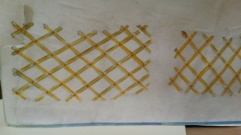 Сыни ойлауға үйрету-Үйге берілген №8 есептің қалай орындалғанын тексеру, кездескен қиындықты анықтау. Өткенді қайталау:-математикалық диктант алу. Өрнек құрастырады, дәптерде орындайды. Жұмбақ шеше отырып, (осы тапсырмаларды дұрыс орындадық тобымыз белсенді қатысты деп ойласақ алдарыңда көпбұрышты қағазда жазылған жұмбақты шешейік  және шешуі болатын затты тауып алдымызға орналастырамыз.-23 пен 57 сандарының қосындысын 3есеге арттыр. -80 мен 60сандырының айырмасын 2 есе кеміт. Осы математикалық диктант арқылы жаңа тақырыпқа шығады.  Дәптерде мына өрнектержазылуы керек.(23+57)∙3=(80 -60) :2=аЖұмбақ:  Жайсаң-көлдей, жисаң -жеңдей.  (кереге)                                   Бас-бармақТүсіну8 минБірлескен топ жұмысы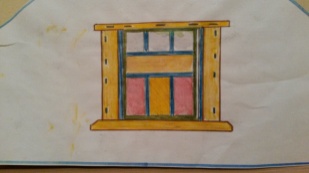 ЭО Бірлескен топ жұмысы арқылы оқу іс-әрекеттегі қиындықты анықталап шешуге нұсқау береді. Әр топ өз топтарына қойған атқа лайықты фигураларды таңдап алып, оларды санау үшін көбейтудің әдістерін қолдануды ұсыну (Біздің алған әр жаңа біліміміз есігін  біз айқара аша білгенде ғана үлкен жетістікке жете аламыз. Олай болса алдымызды тұрған шаршыда жазылған жұмбақтың шешуі болған затты орналастырамыз.   Транцлиация жасалынып оқушы пікірмен санаса қателерді түзей отырып,  қорытынды жасалынады, кемшіліктер толықтырылады.   Ереже шығарылады. 1-тәсіл: Қосындыны тауып, оны санға көбейту;2-тәсіл: Әр қосылғышты осы санға көбейтіп, шыққан көбейтулердің мәнін қосу. Әр топ өз топтарына қойған атқа сай фигураларды таңдап алып, оларды санау үшін көбейтудің әдістерін қолдана отырып, өрнек құрастырады. Әр тәсілді жазып, оны А-3 форматты қағазда  фигураларды жапсыру арқылы көрсету(5+3)⋅3=8⋅3=24                    5⋅3+3⋅3=  15+9=24Топтар өз есептеулерін тақтада қорытындылап дәлеледейді, бірін-бірі толықтырып түсіндірген соң нақты қорытынды ережені үлкен топта бірлесе шығарады. Осыдан соң №2 есепті әр топ таңдаған 1-1 есепті түрлі тәсілмен есептейді. Топтар әр топтың параққа шығарған есебін тексеріп, қателері болса анықтап, неге қате жібергенін, қалай дұрыс болатынын айтып түсіндіреді. Сол топтардың сызбалары арқылы жаңа сабақтың нақты ережесін өздеріне шығаруға бағыт беріледі.  Түсті маркермен үлкен парақта шағын топта жазылған есепті үлкен топта талқылап,  әріпті өрнекке айналдырып, жазамыз. Осы арқылы көбейтудің үлестірімділік қасиетінің формуласын шығарады.   (а+в) ⋅с=а⋅с+в⋅с 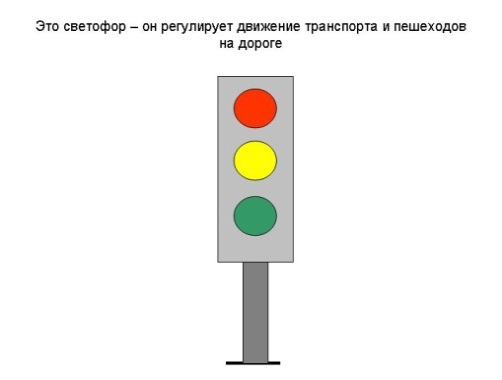 Қолдану10 мин«Математи-калық эстафета» ойыны 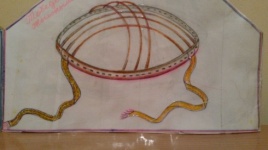 Білім жүйесіне енгізу өз бетімен жұмыс №3(а) оқушылармен бірлесе отырып, интербелсенді тақтада сызба құрастырамыз. №4 есепті жеңіл есеп болғандықтан олардың есептеу шапшаңдығы мен логикасын дамыту мақсатында жарыс түрінде өткізу көзделеді.Есепті шығарып болған топ келесі үшбұрышты қағазға жазылған жұмбақты шешіп келесі қадамды жасауларына болады. Есепті өздері оқи отырып, шарты құрастырылады. Есептеудің түрлі тәсілін қолдана отырып есептейді.  Жолақты  -20 дәптерден 2 бумаТоркөзді – 20 дәптерден 3 бумаБарлық дәптер- 20⋅2+20⋅3=Есептеулердің екі тәсілі де жазылған соң тиімді тәсіл қайсысы екенін топта талқылап,  дәлелдеп үлкен топта түсіндіреді. №4 есепті әр топ оқушылары жарыса отырып  тақтада шығарады. Жұмбақ: Төбедегі дөңгелек, жылжымайды дөңгелеп.                                                                 (Шаңырақ)Талдау5 мин«Әңгімені бірлесе шешу» әдісіТалантты және дарынды балаларды оқыту№6 есеп күрделірек болғандықтан алдымен жұп болып талқылап, сосын топпен бірлесе отырып, сызба арқылы шығару ұсынылады.егер оқушыларға түсінбейтін жағдай туылғанын байқаса  жеңіл болу үшін шеңбер түрінде көрсетуге болады. Жоғарыдағы есепті қаншалықты түсінгенін бағалап білу үшін, № 6 есепті  дәптерде әр оқушы жеке орындайды. Жинақтау7 минҮлкен топтық талқылау«Бір минут» әдісі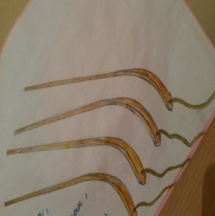 №7 есеп бұрынғы алған білімін бүгінгі  сабақпен байланыстыруға және келесі сабаққа дайындық ретінде жүріледі.(Уықсыз киіз үйді құру мүмкін емес. Олай болса біз бүгінгі алған білімімізді қалай игергенімізді көрсетіп дәлелдей отырып, уықтарды орналастырамыз). Ескерту егер толық түсіндіре алмаса уықты шаңыраққа кіргізе алмайды.Соңынан «Бір минут» әдісі арқылы бүгінгі сабақтан алған түйінді ақпаратты іріктей біледі. Есептерді шығару үшін алдын-ала берілген парақтардан ең әуелі алдарындағы оқулықтарының өлшемімен сәйкестендіре отырып қиып тіктөртбұрыш жасайды.  Сосын сол тіктөртбұрышты тең үшбұрышқа бөліп периметірін есептейді. Есептеу жолын әр топ өз логикасы бойынша табады. Кейін оқулықтағы мысалмен салыстыра отырып. Өз дәлелдемелерін қорытындылап, әр топтан бір-бір оқушы түсіндіреді.                             7см 2смРABCD= (2+5)⋅2=14смРABCD= 2⋅2+5+2=14смЖұмбақ:Отыз омыртқа, қырық қабырға,Бәрін ұстап тұрған, ауыз омыртқа.                                                                           (Уық)Топ ұсынған 1 оқушы ортаға шығып, мұғалім немесе құрдастарының қойған сұрақтарына дәлелді түрде жауап қайтарады. Егер жауап толық болмаса басқалар көмектесулеріне болады. мадақ-тауБағалау Рефлексия 5 мин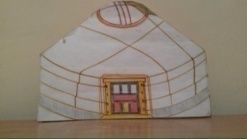 Кері байланыс.Балалар біз бүгінгі сабақ барысында тапсырмаларды орындау арқылы не құрастырдық? (Киіз үй) Осы үйді құрастыру барысында біз қандай фигураларды байқадық.  Оқушылардың жазған ой пікірлерімен санасып, келесі сабақта мұғалім нені ескеру керек екенін ескеріп, сабақты қорытындылайды. Өзін-өзі бағалау парағы  мен мұғалім бағасы бірігіп қорытынды баға шығарылады.Олар:  «Керегеден-ромбыны, есіктен -тіктөртбұрышты,  шаңырақтан-дөңгелекті, уықтардан –сынық сызықтарды  байқадық»- деп жауап берулері мүмкін,  сабақ барысында  оқушы топ мүшелерінің  пікірімен санасу арқылы  өз ойының дұрыстығын дәлелдейді.Дайын болған киіз үйдің керегелеріне бүгінгі сабақтан алған өз әсерлерін жазып іледі. Нені түсінбегендерін, нені жақсы меңгергендерін анықтау арқылы өзін-өзі бағалайды.  Олар: сабаққа орташа қатыстым десе -керегелерге, қате жоқ, сұрақтар қалды десе -уықтарға,  қателер жоқ, бүгінгі сабақты толық түсіндім десе -шаңыраққа  өз бағаларын стикерге жазып жапсырады.  Жиынтық баға-лауДереккөздер мен құрал жабдықтарДереккөздер мен құрал жабдықтарДереккөздер мен құрал жабдықтар Интерактивтік тақта, қиынды фигуралар, А-3 парағы, флипчарт, түсті маркерлер, сызғыш, стикерлер. Электронды оқыту құралы «Сабақтарға әдістемелік нұсқау» 3-сынып Алматыкітап Интерактивтік тақта, қиынды фигуралар, А-3 парағы, флипчарт, түсті маркерлер, сызғыш, стикерлер. Электронды оқыту құралы «Сабақтарға әдістемелік нұсқау» 3-сынып Алматыкітап Интерактивтік тақта, қиынды фигуралар, А-3 парағы, флипчарт, түсті маркерлер, сызғыш, стикерлер. Электронды оқыту құралы «Сабақтарға әдістемелік нұсқау» 3-сынып Алматыкітап